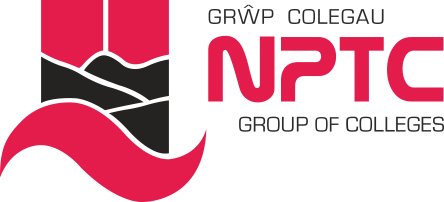 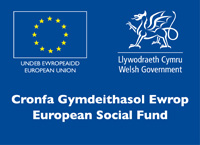 Manyleb y PersonTiwtor/Asesydd Sgiliau Hanfodol Cymru** Bydd ymgeiswyr nad ydynt yn meddu ar gymwysterau ar adeg eu penodi yn cael eu hystyried. Sut bynnag, bydd gofyn i’r ymgeisydd llwyddiannus gyflawni’r cymhwyster cyn pen 12 mis.HanfodolDymunolCymwysterau / ProfiadCymhwyster lefel 5 perthnasol mewn disgyblaeth berthnasol (e.e. HNC) a/neu brofiad perthnasol cyfatebol *Tystysgrif Ymarferwyr Sgiliau Hanfodol *Cymhwyster Lefel 2 mewn Saesneg (TGAU neu gyfatebol)*Cymhwyster Lefel 2 mewn Mathemateg (TGAU neu gyfatebol)*Profiad o ddarparu cymwysterau Sgiliau Hanfodol Cymru*Dyfarniadau Asesydd*Dyfarniad Dilysydd *Hyddysg mewn TG (cyfateb i lefel 2)*Tystysgrif Cymorth Cyntaf (darperir hyfforddiant)***Cymhwyster Marsial Tân (darperir hyfforddiant) ***Cymhwyster addysgu*AmgylchiadauGallu gweithio’n hyblyg, gan gynnwys boreau cynnar, gyda'r hwyr a phenwythnosau yn ôl yr angen*Gallu teithio i gyflawni dyletswyddau’r swydd yn ôl yr angen*Sgiliau PersonolSgiliau rheoli amser ardderchog*Trefnus a manwl*Gallu gweithio i derfynau amser*Gallu gweithio'n annibynnol*Gallu blaenoriaethu gwaith*Cryf eich cymhelliad a gallu gweithio ar eich liwt eich hun*Gallu parchu cyfrinachedd*Gallu arfer barn gadarn*Sgiliau RhyngbersonolSgiliau cyfathrebu ardderchog – yn ysgrifenedig ac ar lafar*Gallu gweithio fel rhan o dîm*Sgiliau gwasanaeth cwsmeriaid ardderchog*Gallu cyfathrebu yn Gymraeg*Priodoleddau PersonolYmrwymiad i Ansawdd*Ymrwymiad i Ddatblygiad Proffesiynol Parhaus*Ymrwymiad i Amrywiaeth*Ymrwymiad i Iechyd a Diogelwch*Proffesiynol*Dibynadwy*Hyblyg*Llawn cymhelliant*Diplomataidd*